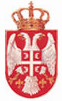               Република Србија МОРАВИЧКИ УПРАВНИ ОКРУГ           Број: 917-02-7/2020-01       Датум: 26.05.2020. године                      Ч а ч а к			                   К О М И С И Ј ИЗА ИЗБОР НАЈУРЕЂЕНИЈЕ МЕСНЕ ЗАЈЕДНИЦЕНА ГРАДСКОМ ПОДРУЧЈУГордани Јовановић, председнику КомисијеНа основу члана 3. а у вези са чланом 4. Одлуке о покретању акције „Уредимо и очистимо Моравички округ“, број 917-06-00006/2019-01 од 21.03.2019. године, у сарадњи са локалним самоуправама, достављам ВамЛИСТУ КАНДИДАТАЗА ИЗБОР НАЈУРЕЂЕНИЈЕ МЕСНЕ ЗАЈЕДНИЦЕНА ГРАДСКОМ ПОДРУЧЈУГрад ЧачакМЗ „Кључ“ Чачак, ул. Балканска бр. 9МЗ „3. Децембар“ Чачак, ул. Балканска бр. 9МЗ „Алваџиница“Чачак, Балканска бр. 9МЗ „Кошутњак“ Чачак, ул. Светогорска бр. 42МЗ „Парк“ Чачак, ул. Мостарска бр. 2МЗ „Свети Сава“ Чачак, ул. Љубинке Поповић бр. 6МЗ „Стари град“ Чачак, ул. Браће Глишића бр. 6МЗ „Палилула“ Чачак, ул. Нушићева бр. 4МЗ „Љубић кеј“ Чачак, Љубић кеј бр. 15МЗ „Сајмиште“ Чачак, ул. Љубић кеј бр. 15МЗ „Танаско Рајић Чачак, ул. Славка Крупежа бр. 2МЗ „Лугови“ Чачак, ул. Александра Савића бр. 35/1МЗ „Бељина“ Чачак Општина Горњи МилановацМЗ „Горњи Милановац“Општина ИвањицаМЗ „Ивањица“ Општина ЛучаниМЗ „Гуча“МЗ „Лучани“                                                                                       Шеф Стручне службе                                                                                      __________________________                                                                                       Слађана Спасовић